Seit dem Schuljahr 2018/19 gilt der neue Bildungsplan 2016 in Baden-Württemberg ab der 8. Klasse, in der der Chemieunterricht in der Regel beginnt. Neben den übergeordneten Leitperspektiven sollen den Schülerinnen und Schülern im Chemieunterricht prozessbezogene und inhaltsbezogene Kompetenzen vermittelt werden.Die inhaltsbezogenen Kompetenzen (Fachkompetenzen) orientieren sich an den von der Kultusministerkonferenz (KMK) 2004 formulierten Basiskonzepten für das Fach Chemie, die in zwei Bereiche zusammengefasst werden können: Stoff/Teilchen/Struktur/Eigenschaften und Chemische Reaktion. Neu ausgewiesen sind die prozessbezogenen Kompetenzen Erkenntnisgewinnung, Kommunikation und Bewertung.Bereits im Chemieunterricht bis zum Ende der Klasse 10 wird durch einen nachhaltigen und anschlussfähigen Kompetenzerwerb die Grundlage für einen erfolgreichen Übergang in die Kursstufe gelegt. In der Kursstufe werden die bis dahin erworbenen inhaltsbezogenen Kompetenzen weiterentwickelt. Die Gliederung erfolgt hier allerdings nach fachwissenschaftlichen Themenbereichen, anhand derer die bisher erlernten chemischen Konzepte, Modelle und Zusammenhänge vertieft und erweitert werden.In der folgenden Aufstellung sind die Themenbereiche der Kursstufe Chemie im Leistungsfach dargestellt:Chemische GleichgewichteSäure-Base-GleichgewichteNaturstoffeChemische EnergetikAromaten und ReaktionsmechanismenKunststoffeElektrochemieChemie in Wissenschaft, Forschung und AnwendungDie bis zur Klasse 10 verankerten chemischen Konzepte werden in der Kursstufe vertieft und durch das Konzept des chemischen Gleichgewichts erweitert. Im Chemieunterricht der Kursstufe unterscheiden sich die Zielsetzungen des Basisfaches von denen des Leistungsfaches. Im Leistungsfach Chemie wird mit anspruchsvolleren experimentellen Zugängen, höheren Abstraktionsniveaus der verwendeten Modelle und verstärkter Mathematisierung ein vertieftes und erweitertes Verständnis chemischer Zusammenhänge erreicht. Der zunehmende Einsatz von Methoden des eigenständigen Wissenserwerbs und wissenschaftspropädeutisches Vorgehen bereitet die Lernenden in besonderer Weise auf ein naturwissenschaftliches Studium vor.Im Fachcurriculum Chemie Jahrgangsstufe 11 – 12 Leistungsfach ist ein Unterrichtsgang mithilfe des Schulbuchs Chemie Gesamtband 11 – 12 für die Kursstufe im Leistungsfach Chemie dargestellt. Damit werden die vom Bildungsplan 2016 geforderten Kompetenzen des Leistungsfaches Chemie abgedeckt. Auch die KMK-Standards aus dem Jahr 2020 sind im Schulbuch berücksichtigt und bereits in dieses Fachcurriculum integriert.In diesem Fachcurriculum werden die von der Kultusministerkonferenz (KMK) 2004 formulierten Basiskonzepte Stoff-Teilchen-Beziehungen, Struktur-Eigenschaftsbeziehungen, chemische Reaktionen und energetische Betrachtungen bei Stoffumwandlungen in der Kursstufe im Leistungsfach Chemie erweitert und vertieft.Das Konzept des chemischen Gleichgewichts ist für eine tiefergehende fachwissenschaftliche Behandlung der geforderten Themenbereiche im Leistungsfach grundlegend und wird deshalb der erste Themenbereich in der Klasse 11 sein. Die Schülerinnen und Schüler sollen laut Bildungsplan ein vertieftes Verständnis des Konzepts des chemischen Gleichgewichts erlangen und so ihre Vorstellungen zur chemischen Reaktion erweitern. Sie nutzen experimentelle Befunde und Betrachtungen auf der Modellebene zur Charakterisierung des dynamischen Gleichgewichts. Mit dem Massenwirkungsgesetz beschreiben sie die Lage des chemischen Gleichgewichts quantitativ. Die Schülerinnen und Schüler erfassen die Bedeutung des Prinzips von Le Chatelier für die Gestaltung von Reaktionsbedingungen bei großtechnischen Prozessen.Beim folgenden Thema Säure-Base-Gleichgewichte, wenden die Schülerinnen und Schüler das Donator-Akzeptor-Prinzip auf das Säure-Base-Gleichgewicht an. Mithilfe der Säurekonstanten beschreiben sie Säure-Base-Gleichgewichte quantitativ. Sie deuten den pH-Wert als Maß für die Konzentration der Oxonium-Ionen in sauren und alkalischen Lösungen. Sie beschreiben die Funktionsweise von Indikatoren und Puffersystemen und nutzen qualitative und quantitative experimentelle Methoden zur Untersuchung von Säure-Base-Gleichgewichten.Daran schließt sich das große Kapitel der Naturstoffe an. In diesem Zusammenhang werden die Aminosäuren und Proteine, die Kohlenhydrate mit den neu im Bildungsplan 2016 verankerten Themenbereichen Cyclodextrine und Fette thematisiert. Die Schülerinnen und Schüler sollen dabei anhand der Kohlenhydrate, Fette und Proteine ihre Kenntnisse in der organischen Chemie erweitern. Sie vertiefen ihr Wissen über den räumlichen Bau von Molekülen sowie den Zusammenhang zwischen Molekülstruktur und Eigenschaften der Stoffe. Sie lernen die koordinative Bindung anhand ausgewählter Nachweisreaktionen kennen. Sie lernen die biologische Funktion einzelner Naturstoffe kennen und bewerten deren Verwendung als Rohstoffe und Nahrungsmittelbestandteile.Beim Themenbereich Chemische Energetik sollen die Schülerinnen und Schüler laut Bildungsplan energetische Betrachtungen nutzen, um das Zustandekommen, den Verlauf und den energetischen Nutzen chemischer Reaktionen zu erklären. Dazu ermitteln sie Energieumsätze chemischer Reaktionen experimentell und überprüfen ihre Ergebnisse anhand der Berechnung von Reaktionsenthalpien. Sie lernen die freie Reaktionsenthalpie als Maß für den spontanen Verlauf einer chemischen Reaktion kennen. Anhand von Beispielen erfassen sie die Grenzen der energetischen Betrachtungsweise.Die Klasse 12 des Leistungsfaches Chemie startet mit der Thematik der Aromaten und Reaktionsmechanismen. Laut Bildungsplan 2016 sollen die Schülerinnen und Schüler mit den aromatischen Verbindungen eine neue Stoffgruppe mit hoher Alltagsbedeutung kennenlernen und ihre Kenntnisse zum Gesundheits- und Arbeitsschutz beim Umgang mit Gefahrstoffen vertiefen. Am Beispiel der Reaktionen von Alkanen, Alkenen und Aromaten unterscheiden die Schülerinnen und Schüler verschiedene Reaktionsmechanismen. Sie erweitern mit der Beschreibung der Bindungsverhältnisse in Aromaten ihre Vorstellungen über das Wesen naturwissenschaftlicher Modelle.Im anschließenden Themenbereich der Kunststoffe werden nicht nur fachwissenschaftliche Inhalte, sondern auch ökologische und ökonomische Gesichtspunkte in den Fokus gerückt. Die Schülerinnen und Schüler erlangen am Beispiel der Entwicklung von Kunststoffen mit gezielt geplanten Eigenschaften ein differenziertes Verständnis von Struktur-Eigenschaften-Beziehungen. Sie beschreiben die drei wichtigsten Reaktionstypen zur Kunststoffsynthese und können an einem Beispiel einen Reaktionsmechanismus erläutern. Auf diese Weise vertiefen sie ihre Kenntnisse im Bereich „Chemische Reaktion“. Sie kennen die wichtigsten Massenkunststoffe und stellen Anforderungen an eine zukunftssichere Entwicklung, Verwendung und Entsorgung von Kunststoffen an Beispielen differenziert und detailliert dar.Der Themenbereich Elektrochemie wird in Klasse 12 kurz vor dem Abitur behandelt. Die Schülerinnen und Schüler wenden das Donator-Akzeptor-Prinzip auf Redoxreaktionen an. Sie verstehen Redoxreaktionen als umkehrbare elektrochemische Vorgänge, die mithilfe der elektrochemischen Spannungsreihe und der Konzentrationsabhängigkeit quantitativ beschrieben werden können. Sie wenden die Theorie der Redoxreaktion auf die Gewinnung und Speicherung von Energie und auf das Phänomen der elektrochemischen Korrosion an. Dabei stellen sie Beziehungen zwischen der Theorie und den Anwendungen der Chemie her und erkennen ihre Bedeutung im Korrosionsschutz und in der modernen Energieversorgung.Nach dem Abitur stehen im Kapitel Chemie in Wissenschaft, Forschung und Anwendung vielfältige Themen zur Wahl. Dabei sollen die Schülerinnen und Schüler an ausgewählten Beispielen ihre Vorstellungen zum Atombau und zur chemischen Bindung erweitern und vertiefen. Dabei nutzen sie Modelle, die dem aktuellen wissenschaftlichen Erkenntnisstand angenähert sind und den Einstieg in ein naturwissenschaftliches Studium erleichtern. Sie erwerben Grundlagenkenntnisse zu einem Arbeitsgebiet innovativer Forschung, in dem sich die Wissenschaft Chemie Zukunftsthemen zuwendet. Dabei werden sowohl wissenschaftshistorische Aspekte als auch aktuelle Forschungstrends unter alltagsbezogenen, ökonomischen und ökologisch nachhaltigen Gesichtspunkten betrachtet. Hier können Themenbereiche wie z.B. die Farbstoffe, Tenside, oder Nanomaterialien mit dem Schulbuch Chemie Gesamtband 11 – 12 erarbeitet werden.Die Informationsbeschaffung mittels verschiedener analoger und digitaler Medien, sowie die Darstellung von Ergebnissen und Modellen mithilfe des Computers stärken die Medienkompetenz und tragen zur eigenständigen Erschließung und zur Vernetzung des Wissens bei.Aus den etwa 40 Wochen eines Schuljahres ergeben sich für ein fünfstündiges Leistungsfach ca. 190 Unterrichtsstunden für die Klassenstufe 11. Die Klassenstufe 12 ist abhängig vom Termin des Abiturs entsprechend kürzer und kann durchschnittlich mit ca. 130 Unterrichtsstunden angesetzt werden. Darin enthalten sind Stunden für Leistungskontrolle, Diagnosemaßnahmen, Förderung, Übung bzw. Vertiefung.Inhalts- und prozessbezogene KompetenzenIm Folgenden werden die Kompetenzen sowie Leitperspektiven den einzelnen Buchkapiteln zugeordnet. Bei den prozessbezogenen Kompetenzen werden jeweils nur die zugehörigen Kompetenz-Nummern genannt. Die Übersicht der inhalts- und prozessbezogenen Kompetenzen auf dieser und der vorangegangenen Seite kann zur Hilfestellung herangezogen werden.Jahrgangsstufe 11Kapitel 1: Reaktionsgeschwindigkeit und chemische Gleichgewichte (ca. 34 Stunden)Kapitel 2: Säure-Base-Reaktionen (ca. 40 Stunden)Kapitel 3: Aminosäuren und Proteine (ca. 26 Stunden)Kapitel 4: Kohlenhydrate (ca. 28 Stunden)Kapitel 5: Fettsäuren und Fette (ca. 10 Stunden)Kapitel 6: Chemische Energetik (ca. 24 Stunden)Jahrgangsstufe 12Kapitel 7: Aromatische Verbindungen (ca. 24 Stunden)Kapitel 8: Kunststoffe (ca. 42 Stunden)Kapitel 9: Elektrochemie (ca. 52 Stunden)Baden-Württemberg Bildungsplan 2016 Gymnasium Baden-Württemberg Bildungsplan 2016 Gymnasium Inhaltsbezogene KompetenzenProzessbezogene Kompetenzen3.2.1 Stoff – Teilchen – Struktur – Eigenschaften3.2.1.1 Stoffe und ihre Eigenschaften3.2.1.2 Stoffe und ihre Teilchen3.2.1.3 Bindungs- und Wechselwirkungsmodelle3.2.2 Chemische Reaktion3.2.2.1 Qualitative Aspekte chemischer Reaktionen3.2.2.2 Quantitative Aspekte chemischer Reaktionen3.2.2.3 Energetische Aspekte chemischer Reaktionen2.1 Erkenntnisgewinnung1. chemische Phänomene erkennen, beobachten und beschreiben2. Fragestellungen, gegebenenfalls mit Hilfsmitteln, erschließen3. Hypothesen bilden4. Experimente zur Überprüfung von Hypothesen planen5. qualitative und quantitative Experimente unter Beachtung von Sicherheits- und Umweltaspekten durchführen, beschreiben, protokollieren und auswerten6. Laborgeräte benennen und sachgerecht damit umgehen7. Vergleichen als naturwissenschaftliche Methode nutzen8. aus Einzelerkenntnissen Regeln ableiten und deren Gültigkeit überprüfen9. Modellvorstellungen nachvollziehen und einfache Modelle entwickeln10. Modelle und Simulationen nutzen, um sich naturwissenschaftliche Sachverhalte zu erschließen11. die Grenzen von Modellen aufzeigen12. quantitative Betrachtungen und Berechnungen zur Deutung und Vorhersage chemischer Phänomene einsetzen3.2.1 Stoff – Teilchen – Struktur – Eigenschaften3.2.1.1 Stoffe und ihre Eigenschaften3.2.1.2 Stoffe und ihre Teilchen3.2.1.3 Bindungs- und Wechselwirkungsmodelle3.2.2 Chemische Reaktion3.2.2.1 Qualitative Aspekte chemischer Reaktionen3.2.2.2 Quantitative Aspekte chemischer Reaktionen3.2.2.3 Energetische Aspekte chemischer Reaktionen2.2 Kommunikation1. in unterschiedlichen analogen und digitalen Medien zu chemischen Sachverhalten und in diesem Zusammenhang gegebenenfalls zu bedeutenden Forscherpersönlichkeiten recherchieren2. Informationen themenbezogen und aussagekräftig auswählen3. Informationen in Form von Tabellen, Diagrammen, Bildern und Texten darstellen und Darstellungsformen ineinander überführen4. chemische Sachverhalte unter Verwendung der Fachsprache und gegebenenfalls mithilfe von Modellen und Darstellungen beschreiben, veranschaulichen oder erklären5. fachlich korrekt und folgerichtig argumentieren6. Zusammenhänge zwischen Alltagserscheinungen und chemischen Sachverhalten herstellen und dabei Alltagssprache bewusst in Fachsprache übersetzen7. den Verlauf und die Ergebnisse ihrer Arbeit dokumentieren sowie adressatenbezogen präsentieren8. die Bedeutung der Wissenschaft Chemie und der chemischen Industrie, auch im Zusammenhang mit dem Besuch eines außerschulischen Lernorts, für eine nachhaltige Entwicklung exemplarisch darstellen9. ihren Standpunkt in Diskussionen zu chemischen Themen fachlich begründet vertreten10. als Team ihre Arbeit planen, strukturieren, reflektieren und präsentieren2.3 Bewertung1. in lebensweltbezogenen Ereignissen chemische Sachverhalte erkennen2. Bezüge zu anderen Unterrichtsfächern aufzeigen3. die Wirksamkeit von Lösungsstrategien bewerten4. die Richtigkeit naturwissenschaftlicher Aussagen einschätzen5. die Aussagekraft von Darstellungen in Medien bewerten6. Verknüpfungen zwischen persönlich oder gesellschaftlich relevanten Themen und Erkenntnissen der Chemie herstellen, aus unterschiedlichen Perspektiven diskutieren und bewerten7. fachtypische und vernetzte Kenntnisse und Fertigkeiten nutzen und sich dadurch lebenspraktisch bedeutsame Zusammenhänge erschließen8. Anwendungsbereiche oder Berufsfelder darstellen, in denen chemische Kenntnisse bedeutsam sind9. ihr eigenes Handeln unter dem Aspekt der Nachhaltigkeit einschätzen10. Pro- und Kontra-Argumente unter Berücksichtigung ökologischer und ökonomischer Aspekte vergleichen und bewerten11. ihr Fachwissen zur Beurteilung von Risiken und Sicherheitsmaßnahmen anwendenInhalte und Seiten im SchulbuchInhalte und Seiten im SchulbuchStundenBaden-Württemberg Bildungsplan 2016 Gymnasium (V2 Anhörungsfassung 2021)Baden-Württemberg Bildungsplan 2016 Gymnasium (V2 Anhörungsfassung 2021)Baden-Württemberg Bildungsplan 2016 Gymnasium (V2 Anhörungsfassung 2021)Unterkapitel UK/Fachmethode FM/Medienkompetenz MK/Exkurs EXSeiteStundenInhaltsbezogene KompetenzenProzessbezogene KompetenzenLeitperspektivenDie Schülerinnen und Schüler könnenDie Schülerinnen und Schüler könnenUK 1.1 Reaktionsgeschwindigkeit44-49UK 1.1.2 Reaktionsgeschwindigkeit und Stoßtheorie UK 1.1.3 Beeinflussung der Reaktionsgeschwindigkeit46-4748-4943.4.2 (2) die Reaktionsgeschwindigkeit und ihre Abhängigkeit von der Konzentration und der Temperatur beschreiben und auf der Teilchenebene erklären (RGT-Regel, Stoßtheorie, Reaktionsrate)2.1 (8, 10)UK 1.2 Chemisches Gleichgewicht50-59UK 1.2.2 Hin- und Rückreaktion im Gleichgewicht UK 1.2.3 Einstellung des chemischen GleichgewichtsUK 1.2.4 MK Das chemische Gleichgewicht simulierenUK 1.2.5 MassenwirkungsgesetzUK 1.2.6 FM Berechnungen mit dem Massenwirkungsgesetz durchführen52-5354-55565758-59143.4.2 (1) die Umkehrbarkeit einer Reaktion als Voraussetzung für die Einstellung eines Gleichgewichts nennen3.4.2 (3) die Veresterung als umkehrbare Reaktion erläutern (Reaktionsmechanismus, Carbo-Kation, nucleophiler Angriff)3.4.2 (4) die Einstellung des chemischen Gleichgewichts aufgrund der Angleichung der Reaktionsraten der Hin- und Rückreaktion erklären3.4.2 (5) Gleichgewichtskonzentrationen experimentell ermitteln (Estergleichgewicht)3.4.2 (6) ein Modellexperiment zur Gleichgewichtseinstellung durchführen, auswerten3.4.2 (7) mithilfe des Massenwirkungsgesetzes Berechnungen zur Lage von homogenen Gleichgewichten durchführen (Gleichgewichtskonstante Kc, Gleichgewichtskonzentration)2.1 (2, 5, 6, 10, 11, 12)2.2 (4, 5)UK 1.3 Beeinflussung des Gleichgewichts60-67UK 1.3.2 Einfluss der KonzentrationUK 1.3.3 Einfluss der Temperatur und des DrucksUK 1.3.4 Das Prinzip von Le ChatelierUK 1.3.5 EX Ozon – der Filter für unser Leben62-6364-65666783.4.2 (9) Möglichkeiten zur Beeinflussung der Lage von chemischen Gleichgewichten mit dem Prinzip von Le Chatelier erklären (Konzentrations-, Druck- und Temperaturänderung)2.1 (3)2.2 (4, 5)UK 1.4 Haber-Bosch-Verfahren 68-77UK 1.4.2 Die technische AmmoniaksyntheseUK 1.4.3 ReaktionsbedingungenUK 1.4.4 Fritz HaberUK 1.4.5 EX Großtechnische Synthese von Schwefelsäure70-7172-7374-7576-7763.4.2 (10) die Reaktionsbedingungen (Temperatur, Druck, Konzentration, Katalysator) bei der großtechnischen Ammoniaksynthese unter dem Aspekt der Erhöhung der Ammoniakausbeute diskutieren und die Leistungen von Haber und Bosch darstellen3.4.2 (11) die gesellschaftliche Bedeutung der Ammoniaksynthese erläutern2.1 (2)2.2 (1, 5, 8)2.3 (6)Bedeutung und Gefährdung einer nachhaltigen Entwicklung; Friedensstrategien (BNE)Medienbildung (MB)UK 1.5 Löslichkeitsgleichgewichte78-81UK 1.5.2 Lösen und Fällung von Salzen80-8123.4.2 (8) das Massenwirkungsgesetz auf Löslichkeitsgleichgewichte anwenden (Lösungsvorgang, Wechselwirkung zwischen Ionen und Dipolmolekülen, heterogenes Gleichgewicht, Löslichkeitsprodukt KL)2.1 (8, 12)Summe Kapitel 1+ Übungen/Förderung/Diagnose/Test34 
+ 8Inhalte und Seiten im SchulbuchInhalte und Seiten im SchulbuchStundenBaden-Württemberg Bildungsplan 2016 Gymnasium (V2 Anhörungsfassung 2021)Baden-Württemberg Bildungsplan 2016 Gymnasium (V2 Anhörungsfassung 2021)Baden-Württemberg Bildungsplan 2016 Gymnasium (V2 Anhörungsfassung 2021)Unterkapitel UK/Fachmethode FM/Medienkompetenz MK/Exkurs EXSeiteStundenInhaltsbezogene KompetenzenProzessbezogene KompetenzenLeitperspektivenDie Schülerinnen und Schüler könnenDie Schülerinnen und Schüler könnenUK 2.1 Säure-Base-Reaktionen im Alltag und im Labor94-99UK 2.1.2 Säure-Base-ReaktionenUK 2.1.3 Protolysegleichgewichte96-9798-9983.4.3 (1) Säure-Base-Reaktionen mithilfe der Theorie von Brønsted beschreiben (Donator-Akzeptor-Prinzip)3.4.3 (2) das Konzept des chemischen Gleichgewichts auf Säure-Base-Reaktionen mit Wasser anwenden (HCl, HNO3, H2SO4, H2CO3, H3PO4, NH3, O2-, CH3COOH, korrespondierende Säure-Base-Paare, Wasser-Molekül als amphoteres Teilchen)3.4.3 (3) Nachweise für Ammonium-Ionen und Carbonat-Ionen durchführen und erklären2.1 (5, 10)2.2 (4, 5, 6)UK 2.2 Der pH-Wert100-103UK 2.2.2 Die Autoprotolyse des Wassers und der pH-Wert102-10343.4.3 (6) die Definition des pH-Werts nennen 3.4.3 (7) die Autoprotolyse des Wassers und ihren Zusammenhang mit dem pH-Wert des Wassers erläutern2.1 (1, 2, 3)2.2 (4, 5)UK 2.3 Starke und schwache Säuren und Basen104-111UK 2.3.2 Säure- und BasenstärkeUK 2.3.3 Säure- Base-GleichgewichteUK 2.3.3 Berechnung von pH-WertenFM Den pH-Wert von Lösungen starker Säuren und Basen berechnenFM Den pH-Wert von Lösungen schwacher Säuren berechnen106-107108-109110-111110111103.4.3 (4) die Säurekonstante Ks aus dem Massenwirkungsgesetz ableiten3.4.3 (5) Säuren und Basen mithilfe der pKS-Werte (Säurestärke) beziehungsweise pKB-Werte (Basenstärke) klassifizieren3.4.3 (8) pH-Werte von Lösungen starker einprotoniger Säuren, starker Basen und von Hydroxidlösungen rechnerisch ermitteln3.4.3 (9) im Näherungsverfahren pH-Werte für Lösungen schwacher Säuren und Basen rechnerisch ermitteln2.1 (2, 4, 7, 8, 12)2.2 (4, 5)UK 2.4 Puffersysteme112-117UK 2.4.2 Wirkungsweise eines PuffersystemsUK 2.4.3 EX Lebensnotwendige Puffersysteme im BlutUK 2.4.4 EX Säure-Base-Gleichgewichte und Korallenbleiche114-11511611743.4.3 (16) die Wirkungsweise von Puffersystemen und deren Bedeutung an Beispielen erklären2.1 (2)2.2 (4, 5)2.3 (1, 2)Medienbildung (MB)UK 2.5 Indikatoren118-121UK 2.5.2 Indikatoren und ihre AuftrennungFM Eine Dünnschichtchromatografie durchführen120-12112143.4.3 (14) das Konzept des Säure-Base-Gleichgewichts auf Indikatoren anwenden3.4.3 (15) eine Dünnschichtchromatografie zur Ermittlung von Bestandteilen des Universalindikators durchführen und erklären (Rf-Wert, stationäre Phase, mobile Phase)2.1 (2, 7, 8)2.2 (5)UK 2.6 Titrationen122-131UK 2.6.2 Säure-Base-TitrationFM Titrationen auswertenUK 2.6.3 pH-metrische Titration und KonduktometrieUK 2.6.4 FM Titrationskurven beschreibenUK 2.6.5 MK Messwerte einer Titration digital erfassen124-125125126-127128-129130-131103.4.3 (10) Säure-Base-Titrationen zur Konzentrationsbestimmung planen, durchführen und auswerten3.4.3 (11) die Titration von Salzsäure und verdünnter Essigsäure mit Natronlauge durchführen, die Veränderung des pH-Werts während der Titration erklären sowie den pH-Wert charakteristischer Punkte einer Titrationskurve ermitteln (Äquivalenzpunkt, Halbäquivalenzpunkt)3.4.3 (12) die Titrationskurven mehrprotoniger Säuren erklären3.4.3 (13) eine konduktometrische Messung durchführen und auswerten (GROTTHUß-Mechanismus)2.1 (5, 6, 7, 12)2.2 (3, 4, 5, 7, 10)Summe Kapitel 2+ Übungen/Förderung/Diagnose/Test40
+ 8Inhalte und Seiten im SchulbuchInhalte und Seiten im SchulbuchStundenBaden-Württemberg Bildungsplan 2016 Gymnasium (V2 Anhörungsfassung 2021)Baden-Württemberg Bildungsplan 2016 Gymnasium (V2 Anhörungsfassung 2021)Baden-Württemberg Bildungsplan 2016 Gymnasium (V2 Anhörungsfassung 2021)Unterkapitel UK/Fachmethode FM/Medienkompetenz MK/Exkurs EXSeiteStundenInhaltsbezogene KompetenzenProzessbezogene KompetenzenLeitperspektivenDie Schülerinnen und Schüler könnenDie Schülerinnen und Schüler könnenUK 3.1 Spiegelbildisomerie und optische Aktivität144-153UK 3.1.2 SpiegelbildisomerieUK 3.1.3 FM Fischer-Projektionsformeln zeichnenUK 3.1.4 Optische AktivitätUK 3.1.5 MK Molekülstrukturen digital zeichnen und darstellen146-147148-149150-151152-15383.4.4 (1) die Chiralität eines Moleküls mit dem Vorhandensein eines asymmetrisch substituierten Kohlenstoff-Atoms erklären3.4.4 (2) die räumliche Struktur geeigneter Moleküle in der Fischer-Projektion darstellen und benennen (D- und L-Form)2.1 (10)2.2 (4)UK 3.2 Aminosäuren und Peptidbindung154-161UK 3.2.2 Strukturen der AminosäurenUK 3.2.3 Nachweis und Eigenschaften der AminosäurenFM Aminosäuren und Proteine nachweisenUK 3.2.4 Von der Aminosäure zum PeptidUK 3.2.5 EX Biologische Bedeutung der Aminosäuren156-157158-159158160161103.4.4 (15) die Struktur von L-α-Aminosäuren beschreiben (Amino-Gruppe)3.4.4 (16) die Bildung und Hydrolyse einer Peptidbindung beschreiben3.4.4 (17) Nachweise für Aminosäuren und Proteine durchführen und beschreiben (Ninhydrin- und Biuretreaktion)3.4.4 (18) die koordinative Bindung am Beispiel von Nachweisreaktionen in der Naturstoffchemie als Wechselwirkung zwischen Metall-Kationen und Teilchen mit freuen Elektronenpaaren beschreiben (Tollens- oder Benedict-Probe, Biuretreaktion)2.1 (5, 10)2.2 (4, 5)UK 3.3 Struktur und Denaturierung der Proteine162-169UK 3.3.2 Strukturen der ProteineUK 3.3.3 Denaturierung von ProteinenUK 3.3.4 EX Modelle für EiweißstrukturenUK 3.3.5 EX Biochemie im Friseursalon164-165166-16716816983.4.4 (19) die Primär-, Sekundär-, Tertiär- und Quartärstruktur von Proteinen erläutern3.4.4 (20) Versuche zur Denaturierung von Proteinen durchführen und auswerten2.1 (5, 7)2.2 (4, 5)Inhalte und Seiten im SchulbuchInhalte und Seiten im SchulbuchStundenBaden-Württemberg Bildungsplan 2016 Gymnasium (V2 Anhörungsfassung 2021)Baden-Württemberg Bildungsplan 2016 Gymnasium (V2 Anhörungsfassung 2021)Baden-Württemberg Bildungsplan 2016 Gymnasium (V2 Anhörungsfassung 2021)Unterkapitel UK/Fachmethode FM/ Medienkompetenz MK /Exkurs EXSeiteStundenInhaltsbezogene KompetenzenProzessbezogene KompetenzenLeitperspektivenDie Schülerinnen und Schüler könnenDie Schülerinnen und Schüler könnenUK 4.1 Glucose und Fructose 182-191UK 4.1.2 Glucose – ein KohlenhydratUK 4.1.3 Glucose in HalbacetaldarstellungUK 4.1.4 FructoseUK 4.1.5 FM Die Fischer- in die Haworth-Projektion überführen184-185186-187188-189190-19183.4.4 (3) die Struktur eines Aldose-Moleküls und eines Ketose-Moleküls in der Fischer-Projektion vergleichen (Carbonyl-Gruppe)3.4.4 (4) den Ringschluss bei Monosacchariden als Halbacetalbildung erläutern (nucleophiler Angriff) und den Zusammenhang zwischen Fischer-Projektionsformeln und Haworth-Projektionsformeln darstellen (D-Glucose, D-Fructose, α-Form, β-Form)3.4.4 (5) D-Glucose, D-Fructose und Saccharose auf ihre reduzierende Wirkung untersuchen (Benedict-Probe oder Tollens-Probe) und die Untersuchungsergebnisse erklären3.4.4 (6) den Glucosenachweis durchführen und beschreiben (GOD-Test)3.4.4 (9) Vorkommen von Mono-, Di- und Polysacchariden nennen und ihre Eigenschaften erklären3.4.4 (18) die koordinative Bindung am Beispiel von Nachweisreaktionen in der Naturstoffchemie als Wechselwirkung zwischen Metall-Kationen und Teilchen mit freuen Elektronenpaaren beschreiben (Tollens- oder Benedict-Probe, Biuretreaktion)2.1 (4, 5, 7, 10)2.2 (4, 6)2.3 (2)UK 4.2 Saccharose und andere Disaccharide192-199UK 4.2.2 Acetalbildung in DisaccharidenUK 4.2.3 Saccharose und LactoseUK 4.2.4 EX Süßen mit ZuckeralternativenUK 4.2.5 EX Zuckerersatzstoffe194-195196-19719819983.4.4 (5) D-Glucose, D-Fructose und Saccharose auf ihre reduzierende Wirkung untersuchen (Benedict-Probe oder Tollens-Probe) und die Untersuchungsergebnisse erklären3.4.4 (7) die Bildung von Di-, Oligo- und Polysacchariden erläutern (nucleophiler Angriff, Acetalbildung, glycosidische Verknüpfung)3.4.4 (8) die räumliche Struktur von Di-, Oligo- und Polysacchariden beschreiben (Saccharose, Maltose, ein Cyclodextrin, Stärke, Cellulose)3.4.4 (9) Vorkommen von Mono-, Di- und Polysacchariden nennen und ihre Eigenschaften erklären2.1 (9, 10)2.2 (4, 6)2.3 (2)UK 4.3 Cyclodextrine, Stärke und Cellulose200-207FM Stärke nachweisenUK 4.3.2 OligosaccharideUK 4.3.3 PolysaccharideUK 4.3.4 EX Nukleinsäuren201202-203204-205206-20783.4.4 (7) die Bildung von Di-, Oligo- und Polysacchariden erläutern (nucleophiler Angriff, Acetalbildung, glycosidische Verknüpfung)3.4.4 (8) die räumliche Struktur von Di-, Oligo- und Polysacchariden beschreiben (Saccharose, Maltose, ein Cyclodextrin, Stärke, Cellulose)3.4.4 (9) Vorkommen von Mono-, Di- und Polysacchariden nennen und ihre Eigenschaften erklären3.4.4 (10) Eigenschaften und Verwendung von Cyclodextrinen beschreiben2.1 (9, 10)2.2 (1, 4, 6)2.3 (2)Verbraucherbildung (VB)UK 4.4 Nachwachsende Rohstoffe208-211UK 4.4.2 Stichwort: NawaRo210-21143.4.4 (11) die Verwendung von Kohlenhydraten als nachwachsende Rohstoffe bewerten2.3 (2, 10)Bildung für nachhaltige Entwicklung (BNE)Medienbildung (MB)Inhalte und Seiten im SchulbuchInhalte und Seiten im SchulbuchStundenBaden-Württemberg Bildungsplan 2016 Gymnasium (V2 Anhörungsfassung 2021)Baden-Württemberg Bildungsplan 2016 Gymnasium (V2 Anhörungsfassung 2021)Baden-Württemberg Bildungsplan 2016 Gymnasium (V2 Anhörungsfassung 2021)Unterkapitel UK/Fachmethode FM/ Medienkompetenz MK /Exkurs EXSeiteStundenInhaltsbezogene KompetenzenProzessbezogene KompetenzenLeitperspektivenDie Schülerinnen und Schüler könnenDie Schülerinnen und Schüler könnenUK 5.1 Fette und Fettsäuren  224-235UK 5.1.2 Fette und Öle – natürliche EsterUK 5.1.3 Molekülstruktur und Eigenschaften von TriglyceridenUK 5.1.4 FM Strukturformeln in Skelettformeln überführenUK 5.1.5 EX BiodieselUK 5.1.6 Die elektrophile AdditionUK 5.1.7 MK Ein Erklärvideo erstellen226-227228-229230231232-233234-235103.4.4 (12) die Struktur von Fett-Molekülen beschreiben (gesättigte und ungesättigte Fettsäuren, Glycerin, Ester)3.4.4 (13) die Eigenschaften von Fetten erklären (hydrophob, lipophil, Konsistenz, Addition von Halogenen)3.4.4 (14) Fette und Kohlenhydrate als Energieträger in Lebewesen vergleichen3.4.5 (4) die Mechanismen der elektrophilen Addition an Alkene und der elektrophilen Substitution an Benzol (Erstsubstitution, Arenium-Ion) beschreiben2.1 (7, 10)2.2 (1, 4, 5, 6)2.3 (1, 2)Prävention und Gesundheitsförderung (PG)Verbraucherbildung (VB)UK 5.2 Tenside236-241UK 5.2.2 Seifen und ihre WaschwirkungUK 5.2.3 Moderne waschaktive Substanzen238-239240-241(10)3.4.8 (4) anwendungsorientierte Forschung und Entwicklung am Beispiel einer weiteren ausgewählten Stoffgruppe aus wissenschaftshistorischer, aktueller und zukunftsorientierter Perspektive erläutern (zum Beispiel Farbstoffe, Waschmittel, Pharmazeutika, Komplexverbindungen, Silikone)2.3 (8)Bildung für nachhaltige Entwicklung (BNE)Berufsorientierung (BO)Verbraucherbildung (VB)Summe Kapitel 3+4+5+ Übungen/Förderung/Diagnose/Test64+10Inhalte und Seiten im SchulbuchInhalte und Seiten im SchulbuchStundenBaden-Württemberg Bildungsplan 2016 Gymnasium (V2 Anhörungsfassung 2021)Baden-Württemberg Bildungsplan 2016 Gymnasium (V2 Anhörungsfassung 2021)Baden-Württemberg Bildungsplan 2016 Gymnasium (V2 Anhörungsfassung 2021)Unterkapitel UK/Fachmethode FM/ Medienkompetenz MK /Exkurs EXSeiteStundenInhaltsbezogene KompetenzenProzessbezogene KompetenzenLeitperspektivenDie Schülerinnen und Schüler könnenDie Schülerinnen und Schüler könnenUK 6.1 Energie und Reaktionswärme  254-263UK 6.1.2 System und EnergieformenUK 6.1.3 Chemische Reaktionen und ReaktionswärmeUK 6.1.4 FM Kalorimetrische Messungen durchführen und auswertenUK 6.1.5 EX Lichtenergie für nachhaltige Technik256-257258-259260-261262-26383.4.1 (1) Merkmale offener, geschlossener und isolierter Systeme beschreiben3.4.1 (3) eine kalorimetrische Messung planen, durchführen und auswerten (Reaktionsenthalpie)2.1 (5, 6)2.2 (4) UK 6.2 Reaktionsenthalpie und Bildungsenthalpie264-273UK 6.2.2 Reaktionsenergie und ReaktionsenthalpieUK 6.2.3 Verbrennungsenthalpie, Heiz- und BrennwertUK 6.2.4 Standardisierung und Berechnung von ReaktionsenthalpienFM Standardreaktionsenthalpien berechnenUK 6.2.5 EX Energieumwandlungen bei Fotosynthese und AtmungUK 6.2.6 EX Physikalische und physiologische Brennwerte266-267268-269270-27127127227383.4.1 (2) chemische Reaktionen unter stofflichen und energetischen Aspekten (exotherm, endotherm, Brennwert, Heizwert) erläutern3.4.1 (4) den Satz von der Erhaltung der Energie (1. Hauptsatz der Thermodynamik) bei der Berechnung von Reaktionsenthalpien und Bildungsenthalpien anwenden (Satz von Hess)2.1 (4, 12)2.2 (4, 5)Bildung für nachhaltige Entwicklung (BNE)UK 6.3 Entropie und freie Enthalpie274-285UK 6.3.2 Spontaneität und UnordnungUK 6.3.3 Entropie als Maß für UnordnungUK 6.3.4 Spontane Prozesse und freie ReaktionsenthalpieUK 6.3.5 EX Energetische Betrachtung des chemischen GleichgewichtsUK 6.3.6 MK Chemische Sachverhalte bewerten276-277278-279280-281282-283284-28583.4.1 (5) die Entropie als Maß für die Anzahl von Realisierungsmöglichkeiten eines Zustands beschreiben3.4.1 (6) Änderungen der Entropie bei chemischen Reaktionen erläutern (2. Hauptsatz der Thermodynamik)3.4.1 (7) Berechnungen mithilfe der Gibbs-Helmholtz-Gleichung durchführen, um chemische Reaktionen energetisch zu klassifizieren (freie Reaktionsenthalpie, exergonische und endergonische Reaktionen, Einfluss der Temperatur)3.4.1 (8) an Beispielen die Grenzen der energetischen Betrachtungsweise diskutieren (metastabiler Zustand, homogene und heterogene Katalyse, unvollständig ablaufende Reaktionen)2.1 (11, 12)2.2 (4, 5)Summe Kapitel 6+ Übungen/Förderung/Diagnose/Test24+6Inhalte und Seiten im SchulbuchInhalte und Seiten im SchulbuchStundenBaden-Württemberg Bildungsplan 2016 Gymnasium (V2 Anhörungsfassung 2021)Baden-Württemberg Bildungsplan 2016 Gymnasium (V2 Anhörungsfassung 2021)Baden-Württemberg Bildungsplan 2016 Gymnasium (V2 Anhörungsfassung 2021)Unterkapitel UK/Fachmethode FM/Medienkompetenz MK/Exkurs EXSeiteStundenInhaltsbezogene KompetenzenProzessbezogene KompetenzenLeitperspektivenDie Schülerinnen und Schüler könnenDie Schülerinnen und Schüler könnenUK 7.1 Benzol298-307UK 7.1.2 Benzol – ein Alltagsstoff?UK 7.1.3 Strukturaufklärung von BenzolUK 7.1.4 Mesomerie und AromatizitätUK 7.1.5 Das Orbitalmodell300-301302-303304-305306-307123.4.5 (1) Eigenschaften, Vorkommen und Verwendung von Benzen/Benzol beschreiben3.4.5 (2) am Beispiel aromatischer Verbindungen die mögliche Gesundheitsgefährdung durch einen Stoff beschreiben (Expositions-Risiko-Beziehung)3.4.5 (3) Grenzen bisher erarbeiteter Bindungsmodelle und unerwartete Eigenschaften des Benzens/Benzols aus der besonderen Molekülstruktur erklären (Kekulé, delokalisiertes Elektronenringsystem, Mesomeriestabilisierung, Substitution statt Addition)3.4.8 (1) den energetischen Zustand der Elektronen in der Atomhülle mithilfe des Orbitalmodells beschreiben und dieses Modell auf die chemische Bindung in einfachen Molekülen anwenden2.1 (10, 11)2.2 (1, 4, 9)2.3 (11)Medienbildung (MB)Prävention und Gesundheitsförderung (PG)UK 7.2 Aromaten in Natur und Alltag308-313UK 7.2.2 Aromaten im menschlichen KörperUK 7.2.3 Aromatische Verbindungen in Natur, Alltag und Technik310-311312-31323.4.5 (2) am Beispiel aromatischer Verbindungen die mögliche Gesundheitsgefährdung durch einen Stoff beschreiben (Expositions-Risiko-Beziehung)2.2 (9)2.3 (11)Medienbildung (MB)Prävention und Gesundheitsförderung (PG)UK 7.3 Farbstoffe aus Aromaten314-327UK 7.3.2 Farbigkeit durch AbsorptionUK 7.3.3 Farbigkeit durch EmissionUK 7.3.4 Strukturmerkmale von Farbstoff-MolekülenUK 7.3.5 Aromatische Farbstoffe als IndikatorenEX Anthocyane als Farbstoffsensibilisatoren für SolarzellenUK 7.3.6 MK Darstellung von Molekülgeometrien und Elektronendichten mit digitalen ModellenUK 7.3.7 EX Verwendung von Luminol in der KriminalistikUK 7.3.8 EX Azofarbstoffe – je bunter, desto besser?316-317318-319320-321322-323323324325326-32783.4.3 (14) das Konzept des Säure-Base-Gleichgewichts auf Indikatoren anwenden3.4.5 (2) am Beispiel aromatischer Verbindungen die mögliche Gesundheitsgefährdung durch einen Stoff beschreiben (Expositions-Risiko-Beziehung)3.4.8 (4) anwendungsorientierte Forschung und Entwicklung am Beispiel einer weiteren ausgewählten Stoffgruppe aus wissenschaftshistorischer, aktueller und zukunftsorientierter Perspektive erläutern (zum Beispiel Farbstoffe, Waschmittel, Pharmazeutika, Komplexverbindungen, Silikone)2.1 (2)2.2 (5, 9)2.3 (8, 11)Bildung für nachhaltige Entwicklung (BNE)Berufsorientierung (BO)Verbraucherbildung (VB)Medienbildung (MB)Prävention und Gesundheitsförderung (PG)UK 7.4 Reaktionen von Aromaten328-331UK 7.4.2 Die elektrophile Substitution330-33123.4.5 (3) Grenzen bisher erarbeiteter Bindungsmodelle und unerwartete Eigenschaften des Benzens/Benzols aus der besonderen Molekülstruktur erklären (Kekulé, delokalisiertes Elektronenringsystem, Mesomeriestabilisierung, Substitution statt Addition)3.4.5 (4) die Mechanismen der elektrophilen Addition an Alkene und der elektrophilen Substitution an Benzol (Erstsubstitution, Arenium-Ion) beschreiben3.4.5 (5) Substitutionsreaktionen (SE, SN, SR) anhand der strukturellen Voraussetzungen des Edukt-Moleküls und des angreifenden Teilchens (Elektrophil, Nucleophil, Radikal) vergleichen2.1 (7, 10, 11)2.2 (1, 4, 5)Summe Kapitel 7+ Übungen/Förderung/Diagnose/Test24+4Inhalte und Seiten im SchulbuchInhalte und Seiten im SchulbuchStundenBaden-Württemberg Bildungsplan 2016 Gymnasium (V2 Anhörungsfassung 2021)Baden-Württemberg Bildungsplan 2016 Gymnasium (V2 Anhörungsfassung 2021)Baden-Württemberg Bildungsplan 2016 Gymnasium (V2 Anhörungsfassung 2021)Unterkapitel UK/Fachmethode FM/Medienkompetenz MK/Exkurs EXSeiteStundenInhaltsbezogene KompetenzenProzessbezogene KompetenzenLeitperspektivenDie Schülerinnen und Schüler könnenDie Schülerinnen und Schüler könnenUK 8.1 Struktur und Eigenschaften von Kunststoffen344-349UK 8.1.2 Eigenschaften der KunststoffeUK 8.1.3 EX Geschichte der KunststoffeUK 8.1.4 Klassifizierung der Kunststoffe346347348-34963.4.6 (1) den Zusammenhang zwischen den Eigenschaften von Kunststoffen und ihrer Struktur erläutern (Thermoplaste, Duromere, Elastomere, Vernetzungsgrad, kristalline und amorphe Bereiche)2.2 (4, 6)UK 8.2 Die radikalische Polymerisation350-359UK 8.2.2 Wichtige PolymerisateUK 8.2.3 Mechanismus der radikalischen PolymerisationUK 8.2.4 Beeinflussung der PolymerisationUK 8.2.5 Andere Radikale – andere Produkte: die radikalische Substitution352-353354-355356-357358-35983.4.5 (5) Substitutionsreaktionen (SE, SN, SR) anhand der strukturellen Voraussetzungen des Edukt-Moleküls und des angreifenden Teilchens (Elektrophil, Nucleophil, Radikal) vergleichen3.4.6 (2) die Prinzipien wichtiger Kunststoffsynthesen mithilfe chemischer Formeln darstellen (Polymerisation, Polykondensation, Polyaddition)3.4.6 (3) Strukturformeln der Monomere und sinnvolle Strukturformelausschnitte der Polymere darstellen und benennen (Polyethen, Polypropen, Polyvinylchlorid, Polystyrol, Polyethylenterephthalat, Polymilchsäure, Polyamide, Polyurethane)3.4.6 (4) den Reaktionsmechanismus der radikalischen Polymerisation beschreiben (Radikalbildung, Kettenstart, Kettenwachstum, Kettenabbruch)3.4.6 (5) einen Versuch zur Herstellung eines Polymerisats und eines Polykondensats planen und durchführen3.4.6 (6) Möglichkeiten zur Beeinflussung der Eigenschaften eines Kunststoffs begründen (Wahl der Monomere, Weichmacher, Reaktionsbedingungen)2.1 (5, 6, 7, 10)2.2 (4, 5) UK 8.3 Die Polykondensation360-367UK 8.3.2 Wichtige PolykondensateUK 8.3.3 Synthese von PolyesternUK 8.3.4 Synthese von Polyamiden362-363364-365366-367103.4.6 (2) die Prinzipien wichtiger Kunststoffsynthesen mithilfe chemischer Formeln darstellen (Polymerisation, Polykondensation, Polyaddition)3.4.6 (3) Strukturformeln der Monomere und sinnvolle Strukturformelausschnitte der Polymere darstellen und benennen (Polyethen, Polypropen, Polyvinylchlorid, Polystyrol, Polyethylenterephthalat, Polymilchsäure, Polyamide, Polyurethane)3.4.6 (5) einen Versuch zur Herstellung eines Polymerisats und eines Polykondensats planen und durchführen2.1 (5, 6, 10)2.2 (4) UK 8.4 Die Polyaddition368-371UK 8.4.2 Die Polyaddition und ihre Produkte370-37163.4.6 (2) die Prinzipien wichtiger Kunststoffsynthesen mithilfe chemischer Formeln darstellen (Polymerisation, Polykondensation, Polyaddition)3.4.6 (3) Strukturformeln der Monomere und sinnvolle Strukturformelausschnitte der Polymere darstellen und benennen (Polyethen, Polypropen, Polyvinylchlorid, Polystyrol, Polyethylenterephthalat, Polymilchsäure, Polyamide, Polyurethane)2.1 (10)2.2 (4) UK 8.5 Kunststoffe in Alltag, Industrie und Umwelt372-381UK 8.5.2 Die Verarbeitung von KunststoffenUK 8.5.3 SpezialkunststoffeUK 8.5.4 Werkstoffkreisläufe und RecyclingUK 8.5.5 EX MikroplastikUK 8.5.6 EX Versinkt die Welt in Plastikmüll?374-375376-377378-379380381123.4.6 (6) Möglichkeiten zur Beeinflussung der Eigenschaften eines Kunststoffs begründen (Wahl der Monomere, Weichmacher, Reaktionsbedingungen)3.4.6 (7) die Verarbeitungsmöglichkeiten von Kunststoffen beschreiben (Spritzgießen, Tiefziehen, Kalandrieren, Extrudieren)3.4.6 (8) die unterschiedlichen Verwertungsmöglichkeiten für Kunststoffabfälle bewerten (Werkstoffrecycling, Rohstoffrecycling, energetische Verwertung, Kompostierung)3.4.6 (9) die Nutzung nachwachsender Rohstoffe zur Herstellung von Kunststoffen erläutern3.4.8 (4) anwendungsorientierte Forschung und Entwicklung am Beispiel einer weiteren ausgewählten Stoffgruppe aus wissenschaftshistorischer, aktueller und zukunftsorientierter Perspektive erläutern (zum Beispiel Farbstoffe, Waschmittel, Pharmazeutika, Komplexverbindungen, Silikone)2.2 (2, 4, 5)2.3 (8, 9, 10)Bildung für nachhaltige Entwicklung (BNE)Berufsorientierung (BO)Medienbildung (MB)Verbraucherbildung (VB)Summe Kapitel 8+ Übungen/Förderung/Diagnose/Test42+6Inhalte und Seiten im SchulbuchInhalte und Seiten im SchulbuchStundenBaden-Württemberg Bildungsplan 2016 Gymnasium (V2 Anhörungsfassung 2021)Baden-Württemberg Bildungsplan 2016 Gymnasium (V2 Anhörungsfassung 2021)Baden-Württemberg Bildungsplan 2016 Gymnasium (V2 Anhörungsfassung 2021)Unterkapitel UK/Fachmethode FM/Medienkompetenz MK/Exkurs EXSeiteStundenInhaltsbezogene KompetenzenProzessbezogene KompetenzenLeitperspektivenDie Schülerinnen und Schüler könnenDie Schülerinnen und Schüler könnenUK 9.1 Oxidation und Reduktion
394-399UK 9.1.2 ElektronenübertragungsreaktionenUK 9.1.3 Korrespondierende Redoxpaare bei chemischen ReaktionenUK 9.1.4 EX Redoxreaktionen in der Kunst396-39739839983.4.7 (1) das Donator-Akzeptor-Prinzip auf Reaktionen mit Elektronenübergang anwenden (Oxidation, Reduktion, Redoxpaare)3.4.7 (2) Reaktionen zwischen Metallen und Metallsalzlösungen durchführen und das Reduktions- beziehungsweise das Oxidationsvermögen der Teilchen vergleichen3.4.7 (3) Oxidationszahlen zur Identifizierung von Redoxreaktionen und zur Formulierung von Reaktionsgleichungen von Redoxreaktionen anwenden2.1 (2, 7, 8, 10)UK 9.2 Daniell-Element
400-403UK 9.2.2 Stromfluss durch chemische Reaktionen402-40343.4.7 (5) den Aufbau einer galvanischen Zelle (Daniell-Element) und einer Elektrolysezelle beschreiben3.4.7 (8) die Zellspannung mithilfe von Gleichgewichtsbetrachtungen an den elektrochemischen Doppelschichten erklären2.1 (10)2.2 (4)UK 9.3 Galvanische Zellen  - Stromfluss durch chemische Reaktionen404-409UK 9.3.2 Redoxpaare im VergleichUK 9.3.3 Die Spannungsreihe und ihre Erweiterung406-407408-409123.4.7 (5) den Aufbau einer galvanischen Zelle (Daniell-Element) und einer Elektrolysezelle beschreiben3.4.7 (6) Zellspannungen galvanischer Zellen experimentell ermitteln3.4.7 (7) die wesentlichen Prozesse in galvanischen Zellen und Elektrolysezellen darstellen und vergleichen (Elektrodenreaktionen, Anode, Kathode, Zellspannung, Zersetzungsspannung, Faraday-Gesetz)3.4.7 (8) die Zellspannung mithilfe von Gleichgewichtsbetrachtungen an den elektrochemischen Doppelschichten erklären3.4.7 (9) den Aufbau und die Funktion der Standard-Wasserstoff-Halbzelle erläutern3.4.7 (10) Standardpotenziale zur Vorhersage von elektrochemischen Reaktionen und zur Berechnung von Zellspannungen unter Standardbedingungen anwenden2.1 (6, 7, 8, 10, 12)2.2 (4)UK 9.4 Konzentrationszellen410-415UK 9.4.2 Der Einfluss der KonzentrationUK 9.4.3 FM Die Spannung galvanischer Zellen berechnenUK 9.4.4 EX Redoxtitration412-41341441543.4.7 (4) eine Iodometrie durchführen und daran das Prinzip der Redoxtitration erläutern3.4.7 (10) Standardpotenziale zur Vorhersage von elektrochemischen Reaktionen und zur Berechnung von Zellspannungen unter Standardbedingungen anwenden3.4.7 (11) die Abhängigkeit der Zellspannung von den Ionenkonzentrationen in galvanischen Zellen erläutern und Zellspannungen bei verschiedenen Ionenkonzentrationen rechnerisch ermitteln (Nernst-Gleichung)2.1 (5, 12)2.2 (4, 5)UK 9.5 Batterien – verpackte Energie416-421UK 9.5.2 Tragbare EnergieUK 9.5.3 Die Vielfalt moderner Batterien418-419420-42163.4.7 (14) Möglichkeiten und Probleme der elektrochemischen Speicherung von Energie in Batterien und Akkumulatoren (Bleiakkumulator) erläutern2.3 (6, 7)Prävention und Gesundheitsförderung (PG)Verbraucherbildung (VB)UK 9.6 Elektrolysen wässriger Lösungen422-433UK 9.6.2 Die ElektrolyseUK 9.6.3 Die Faraday-Gesetze und ihre BedeutungUK 9.6.4 Technische Anwendungen der ElektrolyseUK 9.6.5 MK Sachtexte verstehen mithilfe von Lesestrategien (1)UK 9.6.6 MK Sachtexte verstehen mithilfe von Lesestrategien (2)UK 9.6.7 EX Gewinnung von AluminiumUK 9.6.8 EX Raffination von Kupfer424-425426-427428-42943043143243383.4.7 (5) den Aufbau einer galvanischen Zelle (Daniell-Element) und einer Elektrolysezelle beschreiben3.4.7 (7) die wesentlichen Prozesse in galvanischen Zellen und Elektrolysezellen darstellen und vergleichen (Elektrodenreaktionen, Anode, Kathode, Zellspannung, Zersetzungsspannung, Faraday-Gesetz)3.4.7 (13) das Phänomen der Überspannung beschreiben2.1 (7, 8)2.2 (4)UK 9.7 Akkumulatoren und Brennstoffzellen434-441UK 9.7.2 Der AkkumulatorUK 9.7.3 Die BrennstoffzelleUK 9.7.4 EX Gegenwart und Zukunft der BatterieforschungUK 9.7.5 EX Energieversorgung und Energiespeicherung436-437438-43944044183.4.7 (14) Möglichkeiten und Probleme der elektrochemischen Speicherung von Energie in Batterien und Akkumulatoren (Bleiakkumulator) erläutern3.4.7 (15) aktuelle Entwicklungen bei elektrochemischen Stromquellen unter dem Aspekt der Nachhaltigkeit diskutieren (Brennstoffzellen)2.3 (6, 7, 10)Bildung für nachhaltige Entwicklung (BNE)Prävention und Gesundheitsförderung (PG)Medienbildung (MB)Verbraucherbildung (VB)UK 9.8 Korrosion und Korrosionsschutz442-449UK 9.8.2 Die KorrosionUK 9.8.3 Schutz vor KorrosionUK 9.8.4 EX Auf die Größe kommt es an - Nanopartikel444-445446-447448-44923.4.7 (12) die Korrosion von Metallen als elektrochemische Reaktion erklären (Sauerstoffkorrosion und Säurekorrosion) und Methoden des Korrosionsschutzes erläutern (Opferanode)3.4.8 (2) die Eigenschaften von Nanopartikeln und nanostrukturierten Oberflächen erklären (Nanodimension, superhydrophob, Lotos-Effekt)3.4.8 (3) Anwendungsmöglichkeiten von Nanomaterialien beschreiben sowie Chancen und Risiken bewerten2.2 (6)2.3 (1, 2, 6, 10, 11)Bildung für nachhaltige Entwicklung (BNE)Verbraucherbildung (VB)Summe Kapitel 9+ Übungen/Förderung/Diagnose/Test52
+ 6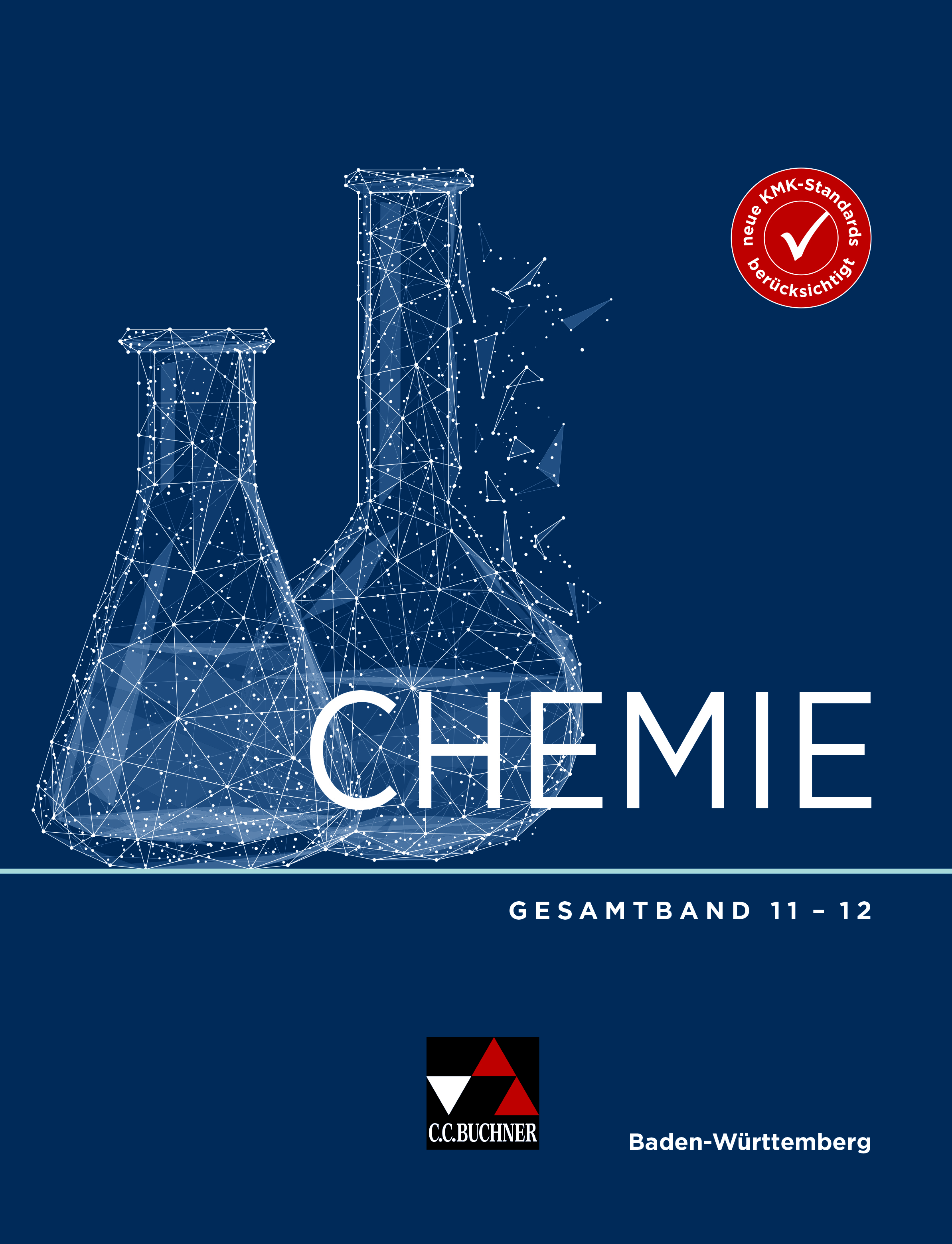 